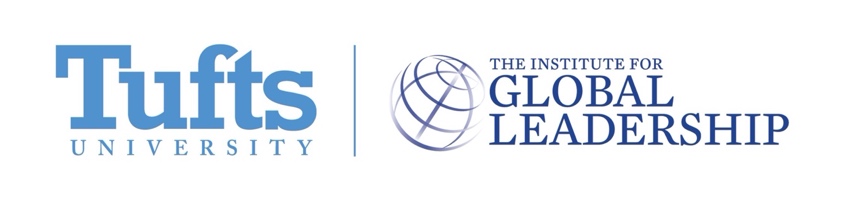 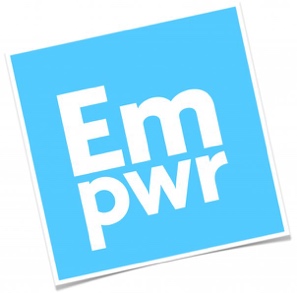 2023 EMPOWER APPLICATIONPlease submit:• Cover Sheet• Application• Resume• Letter of Support for Research/Project or Internship Offer Letter• IGL Funding Request Form (you must include an itemized budget)Send to igl@tufts.edu in one folder, labelled with Empower and your Last Name, by April 17, 11:59pm.COVER SHEETFull name:Email:Phone:School:Major/Concentration:Anticipated Graduation Date:Anticipated Research and/or Project Title/Internship Organization:APPLICATIONStatement of Intent (500 words). Please answer the following questions: What do you want to do? Where do you want to do it? How are you going to do it? Who will you be partnering/working with? Why is it important? What previous experience in this field do you have, and how will you apply it to your Empower project? (100-250 words) How does your project/internship relate to Empower’s mission? (100-250 words) What are you looking to achieve through the project/research/internship and how will you know that you have achieved it? (100-250 words) How will this contribute to your education and personal growth? (100-250 words) What does the Tufts/Fletcher/IGL community stand to learn from your experience? (100-150 words) Do you confirm your ability to prepare blog posts, an essay, or a presentation during or after your project/internship, as a condition of the award? 